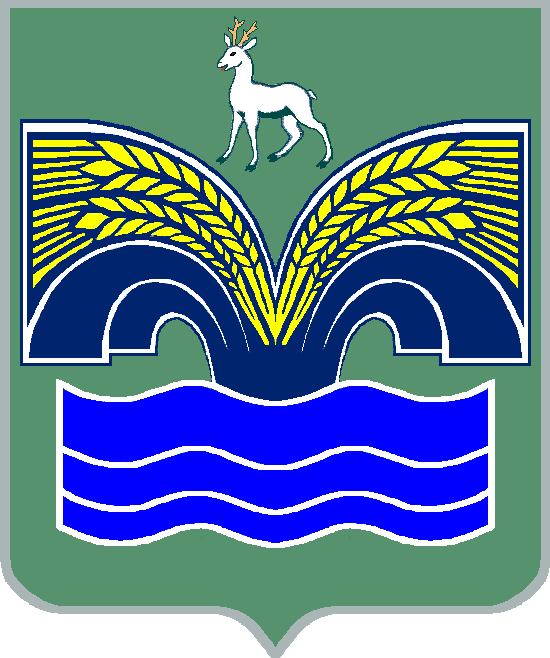 АДМИНИСТРАЦИЯСЕЛЬСКОГО ПОСЕЛЕНИЯ КРАСНЫЙ ЯРМУНИЦИПАЛЬНОГО РАЙОНА КРАСНОЯРСКИЙСАМАРСКОЙ ОБЛАСТИПОСТАНОВЛЕНИЕот «6»   марта    2020 года   № 91О внесении изменений в Административный регламент «Предоставление разрешений на отклонение от предельных параметров разрешенного строительства, реконструкции объектов капитального строительства»Рассмотрев  Протест  Прокуратуры Красноярского района Самарской области от  02.03.2020 года,    на отдельные положения Административного  регламента  «Предоставление разрешений на отклонение от предельных параметров разрешенного строительства, реконструкции объектов капитального строительства»  утвержденного  Постановлением     № 296    от 18.09.2018 года,  Администрации сельского поселения Красный Яр муниципального района Красноярский Самарской области ПОСТАНОВЛЯЕТ:Внести в Административный регламент «Предоставление разрешений на отклонение от предельных параметров разрешенного строительства, реконструкции объектов капитального строительства», утвержденный постановлением администрации  № 296   от 18.09.2018 года ( с изм. от 24.12.2018 № 413)  следующие изменения:Абзац первый п. 2.6 Регламента изложить в следующей редакции:«2.6. Для получения муниципальной услуги заявитель самостоятельно представляет в Администрацию или в МФЦ заявление по форме согласно приложению № 2 к настоящему Административному регламенту. Заявление о предоставлении разрешения на отклонение от предельных параметров разрешенного строительства, реконструкции объектов капитального строительства может быть направлено в форме электронного документа, подписанного электронной подписью. Заявление должно содержать следующую информацию:».п. 1.5 Регламента, после слов «…установленных Правилами», дополнить абзацем следующего содержания:«если такое отклонение необходимо в целях однократного изменения одного или нескольких предельных параметров разрешенного строительства, реконструкции объектов капитального строительства, установленных градостроительным регламентом для конкретной территориальной зоны, не более чем на десять процентов».2. Настоящее постановление довести до сведения муниципальных служащих администрации сельского поселения Красный Яр.3. Опубликовать настоящее постановление в газете «Планета Красный Яр» и разместить на официальном сайте администрации сельского поселения Красный Яр сети интернет http://kryarposelenie.ru/.4. Настоящее постановление вступает в силу со дня его официального опубликования.5. Контроль за исполнением настоящего постановления оставляю за собой.Глава сельского поселенияКрасный Яр муниципальногорайона КрасноярскийСамарской области                                                                 А.Г. Бушов